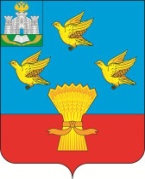 РОССИЙСКАЯ ФЕДЕРАЦИЯОРЛОВСКАЯ ОБЛАСТЬАДМИНИСТРАЦИЯ ЛИВЕНСКОГО РАЙОНАПОСТАНОВЛЕНИЕ____________________2023 г.	№ ________	г. ЛивныО согласовании изменений и дополнений в Устав Муниципального бюджетного общеобразовательного учреждения «Куначенская основная общеобразовательная школа» В соответствии с постановлением администрации Ливенского района от 27.12.2010 № 393 «Об утверждении Порядка создания, реорганизации, изменения типа и ликвидации районных муниципальных учреждений, а также утверждения уставов районных муниципальных учреждений и внесения в них изменений», рассмотрев обращение управления образования администрации Ливенского района, администрация Ливенского района постановляет:1. Согласовать управлению образования администрации Ливенского района изменения и дополнения в Устав Муниципального бюджетного общеобразовательного учреждения «Куначенская основная общеобразовательная школа» согласно приложению.2. Управлению организационной, контрольной и кадровой работы администрации Ливенского района (Н.А. Болотская) обнародовать настоящее постановление на официальном сайте администрации Ливенского района Орловской области в информационно-телекоммуникационной сети «Интернет».3. Настоящие постановление вступает в силу после его обнародования. 4. Контроль за исполнением настоящего постановления возложить на заместителя главы администрации района по социально-экономическим вопросам.Временно исполняющий                                                       полномочия главы Ливенского района                                 В.А. ФирсовПриложение к постановлениюадминистрации Ливенского района от _________________ г. N ______Изменения и дополнения в УСТАВМуниципального бюджетного общеобразовательного учреждения «Куначенская основная общеобразовательная школа»Российская Федерация, Орловская область, Ливенский район2023 год  Внести в Устав Муниципального бюджетного общеобразовательного учреждения «Куначенская основная общеобразовательная школа» следующие изменения и дополнения:1. В Главе 1. ОБЩИЕ ПОЛОЖЕНИЯ.1.1. В пункте 1.8. слова «Управление муниципального имущества администрации Ливенского района» заменить на слова «Управление муниципального имущества и земельных отношений администрации Ливенского района».2. В Главе 2. ПРЕДМЕТ, ЦЕЛИ и ВИДЫ ДЕЯТЕЛЬНОСТЬ УЧРЕЖДЕНИЯ.2.1. В пункте 2.5. слова «и среднего общего образования» исключить.2.2. В абзаце 1 пункта 3.6. слова «и среднего общего образования» исключить.2.3. В абзаце 2 пункта 3.6. слова «и среднего общего образования» исключить.3. В Главе 3. ОРГАНИЗАЦИЯ ДЕЯТЕЛЬНОСТИ И УПРАВЛЕНИЕ УЧРЕЖДЕНИЕМ.3.1. Пункт 3.2. изложить в новой редакции:«Учреждение реализует следующие образовательные программы: основные общеобразовательные программы: - основная общеобразовательная программа дошкольного образования;- основная общеобразовательная программа начального общего образования;- основная общеобразовательная программа основного общего образования;- программы дополнительного образования детей».3.2. Абзац 8 пункта 3.3. изложить в новой редакции:«- определение списка учебников в соответствии с утвержденным федеральным перечнем учебников, допущенных к использованию при реализации имеющих государственную аккредитацию образовательных программ начального общего, основного общего, среднего общего образования организациями, осуществляющими образовательную деятельность, а также учебных пособий, допущенных к использованию при реализации образовательных программ МБОУ «Куначенская ООШ».3.3. Абзац 11 пункта 3.3. изложить в новой редакции:«- поощрение обучающихся в соответствии с установленными образовательной организацией видами и условиями поощрения за успехи в учебной, физкультурной, спортивной, общественной, научной, научно-технической, творческой, экспериментальной и инновационной деятельности, если иное не установлено настоящим Федеральным законом».3.4. Пункт 3.3 дополнить абзацами следующего содержания: «- разработка и утверждение по согласованию с учредителем программы развития образовательной организации;- проведение социально-психологического тестирования обучающихся в целях раннего выявления незаконного потребления наркотических средств и психотропных веществ. Порядок проведения социально-психологического тестирования обучающихся в общеобразовательных организациях устанавливается федеральным органом исполнительной власти, осуществляющим функции по выработке и реализации государственной политики и нормативно-правовому регулированию в сфере общего образования;- содействие деятельности общественных объединений обучающихся, родителей (законных представителей) несовершеннолетних обучающихся, осуществляемой в образовательной организации и не запрещенной законодательством Российской Федерации, в том числе содействие деятельности российского движения детей и молодежи;- содействие добровольческой (волонтерской) деятельности обучающихся, их участие в общественно полезном труде»;- образовательные программы реализуются Учреждением как самостоятельно, так и посредством сетевых форм их реализации;- образовательная деятельность организуется в соответствии с расписанием учебных занятий, которое определяется Учреждением.- учебный год в Учреждении начинается 1 сентября и заканчивается в соответствии с учебным планом соответствующей образовательной программы и календарным учебным графиком. В процессе освоения образовательных программ учащимся предоставляются каникулы. Сроки начала и окончания каникул определяются Учреждением самостоятельно.